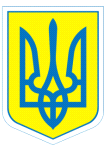 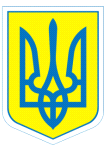 НАКАЗ28.12.2020                                            м.Харків                                         № 177Про стан роботи з організації харчування учнів (вихованців) Організація харчування учнів та вихованців закладу освіти у 2020 році здійснювалася у суворій відповідності до законів України «Про освіту», «Про повну загальну середню освіту», керуючись постановами Кабінету Міністрів України від 02.02.2011 № 116 «Про затвердження Порядку надання послуг з харчування дітей у дошкільних, учнів у загальноосвітніх та професійно-технічних закладах, операції з надання яких звільняються від обкладення податком на додану вартість» (із змінами) та від 22.11.2004 № 1591 «Про затвердження норм харчування у навчальних та оздоровчих закладах» (із змінами), наказами Міністерства охорони здоров’я України та Міністерства освіти і науки України від 01.06.2005 № 242/329 «Про затвердження Порядку організації харчування дітей у навчальних та оздоровчих закладах», зареєстрованим у Міністерстві юстиції України від 15 червня 2005 року за № 661/10941, Міністерства аграрної політики та продовольства України від 01.10.2012 № 590 «Вимоги щодо розробки, впровадження та застосування постійно діючих процедур, заснованих на принципах Системи управління безпечністю харчових продуктів (НАССР)», Міністерства аграрної політики та продовольства України від 08.08.2019  № 446 (затверджує АКТ, складений за результатами державного аудиту щодо додержання операторами ринку вимог законодавства стосовно постійно діючих процедур, що засновані на принципах системи аналізу небезпечних факторів та контролю у критичних точках), з метою розробки, впровадження та застосування у закладі освіти постійно діючих процедур, заснованих на принципах Системи управління безпечністю харчових продуктів (НАССР). Вихованці дошкільних груп закладу освіти отримують харчування вартістю 85 грн. на день. Це дозволяє виконувати норми харчування дітей на 100%.У шкільному підрозділі закладу освіти вартість харчування становить 106 грн. на день. Аналіз дотримання норм харчування, затверджених Постановою Кабінету Міністрів України від 22.11.2004 № 1591 показав, що норми харчування виконуються на 100%. Примірне двотижневе меню дошкільного та шкільного підрозділів узгоджено з Головним управлінням Держпродспоживслужби у Харківській області. Виготовлення страв у закладі освіти здійснюється у відповідності до  технологічних карток, складених медичною сестрою Артеменко Т.О.        Організація харчування здійснюється відповідно до узгоджених з Головним управлінням Держпродспоживслужби у Харківській області примірних двотижневих меню та  картотеки страв. У закладі освіти ведеться обов’язкова документація з організації харчування, а саме: - журнал «Бракераж сирої продукції» (номенклатурна справа 04-34);- журнал бракеражу готової продукції (номенклатурна справа 04-33);- журнал «Закладання продуктів» (номенклатурна справа 04-31);- журнал заявок на продукти  харчуванням (номенклатурна справа 04-32);- документи (звіти, довідки, інформації)  щодо організації харчування дітей в закладі освіти (номенклатурна справа 04-08);- журнал здоров’я працівників харчоблоку (номенклатурна справа 04-36);- зошит обліку відходів (номенклатурна справа 04-27);Контроль за додержанням санітарно-гігієнічних вимог при організації харчування здійснюється медичними працівниками, адміністрацією закладу освіти та комісією з громадського контролю за харчуванням.Закупівля продуктів харчування для закладу освіти у 2020 році проводилась на договірних засадах. Постачальники продуктів харчування пройшли відповідну процедуру узгодження з Головним управлінням Держпродспоживслужби в  Харківській області. Ціни, за якими поставляються продукти харчування до закладу освіти, не перевищують середньостатистичні ціни у Харківській області. Усі продукти харчування сертифіковані, поставляються до закладу з відповідними документами про якість.         У 2020 році заклад освіти був забезпечений дезінфікуючим засобом «Бланідаз».          Виходячи з вищевикладеного, з метою поліпшення умов харчування учнів та вихованців закладу освіти, забезпечення належного санітарно-епідеміологічного стану, попередження спалахів гострих кишкових отруєньНАКАЗУЮ: 1.Заступнику директора з виховної роботи Мочаліній А.О.:1.1.   Забезпечити неухильне виконання вимог чинного законодавства України щодо організації харчування.Постійно1.2. Здійснювати контроль за виконанням вимог санітарного законодавства при організації харчування.Постійно2.Бухгалтеру Сінєнковій І.В. здійснювати систематичний контроль за:2.1. Дотриманням вартості харчування учнів та вихованців на день. Щодня2.2. Середньостатистичними цінами на продукти харчування.Щодня3.Контроль за виконанням наказу залишаю за собою.В.о. директора                             Тетяна ДАНИЛЬЧЕНКОАлевтина Мочаліна,370-30-63З наказом ознайомлені:      	       А.Мочаліна                             І.Сінєнкова                                              